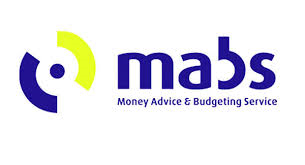 Please read fully the candidate information pack and TYPE in all your details and answers, and don’t forget to sign, for the application to be accepted. *Please use a new line for each role, including those with the same employer and add rows as necessary. I declare to the best of my knowledge and belief, all particulars I have given are complete and true.  I understand that any false declaration, misleading statement or significant omission may disqualify me from employment and render me liable to dismissal. I have read and fully understand the job description and specification for this post and I confirm I can meet all the conditions and requirements of the post on offer.  I understand that a medical may form part of this recruitment process and that any job offer is subject to satisfactory references and sight of educational awards relied upon in this application or at interview and successful completion of a probationary period.Signed (type or write):		                              Date: Location(s)applying for:(Click or tick)COMPANY LOCATIONLocation(s)applying for:(Click or tick)        South Munster MABSCork City OfficeNameTelephone Main Contact:Alternative: EmailTransport(Click or tick)Do you have access to a car?       Yes                No      Does the driver have a full licence?     Yes               No      Address for CorrespondenceTitle of AwardUniversity/College/SchoolYear Qualification ObtainedFinal Grade (e.g. pass, honour, 2.2, 2.1, 1 etc.No knowledgeLimited familiarity Extensive knowledgeQualification/Award (please list name)Microsoft WordMicrosoft ExcelMicrosoft OutlookDatabase/Statistical Analysis Software Name of Software:Other (please specify)Job TitleEmployer Name & AddressHours of Work (per week)Date from /to (Month, Year)Main duties and responsibilitiesKey AchievementsC1Direct Delivery of Results, Advocacy, Representation & Negotiation.C2Effective Communication & Interpersonal SkillsC3Quality Client ServiceC4 Case File Management & Organisational SkillsC5Analysis & Decision Making C6Specialist Knowledge & Self-DevelopmentInclude here a personal statement that briefly outlines your interest in applying for the position or specifies any other relevant information, in addition to that already provided. This can be used to write more information to be considered for section 7.  Max 300 words.Do you require notification before your referees are contacted?(Click or tick)Do you require notification before your referees are contacted?(Click or tick)Do you require notification before your referees are contacted?(Click or tick)Do you require notification before your referees are contacted?(Click or tick)Yes            No          Yes            No          NameTitleCompanyCompanyContact DetailsTelephone:Email:Telephone:Email: